       Bus Technical Maintenance Committee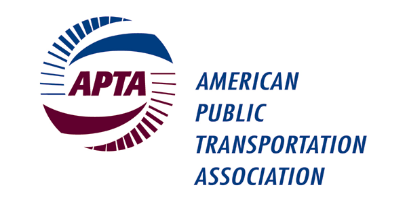 APTA Mobility ConferenceHyatt Regency Columbus2nd Floor Franklin A-B RoomSunday, May 1st, 2022, 4:00 – 5:00 p.m.Please check the room location onsite as room assignments can change. Please bring your own copy of this meeting agenda as hard copies will not be provided. Thank you.Officers: Chair: Jerry Guaracino, WMATA  Vice Chair-Webinars: Obed Mejia, LA Metro  Secretary: Geoff Lawrence, Fraser Gauge  Staff Advisor: Lisa Jerram, APTA (ljerram@apta.com) Presiding: Jerry Guaracino, Chair MEETING AGENDAWelcome and Introduction of Officers – Jerry Guaracino, Chair (5 min)Self-Introductions (if time permits) - (10 min)Update on Committee Activities:Bus Maintenance Webinars – Obed Mejia (5 min)Brake & Chassis Standards – Geoff Fraser (10 min)Reminder of Officer Elections for 2023 – Jerry Guaracino (5 min)Update from International Transportation Learning Center on ZEB training (10 min)Open Forum (remainder of time) Adjourn Note that this agenda may be subject to change.